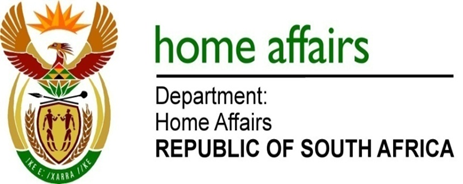 NATIONAL ASSEMBLYQUESTION FOR WRITTEN REPLYQUESTION NO. 90DATE OF PUBLICATION: 7, THURSDAY, FEBRUARY 2019 INTERNAL QUESTION PAPER 1 OF 201990. Mr. M H Hoosen (DA)) to ask the Minister of Home Affairs:What number of persons with citizenship of any of the other Southern African Development Community member states received South African citizenship between (a) 1 January 2017 and 31 December 2017 and (b) 1 January 2018 and 31 December 2018?										                                                                                NW95EREPLY:Number of persons with citizenship from SADC between 01 January 2017 and 31 December 2017: Number of persons with citizenship from SADC between 01 January 2018 and 31 December 2018: SADC COUNTRIESTOTAL NUMBER OF NATURALISED CITIZENS PER COUNTRY ANGOLA1BOTSWANA0DEMOCRATIC REPUBLIC OF CONGO46ESWATINI16LESOTHO53MADAGASCAR0MALAWI16MAURITIUS0MOZAMBIQUE141NAMIBIA0SEYCHELLES0TANZANIA0ZAMBIA5ZIMBABWE                             142SADC COUNTRIESTOTAL NUMBER OF NATURALISED CITIZENS PER COUNTRYANGOLA5BOTSWANA6DEMOCRATIC REPUBLIC OF CONGO89ESWATINI12LESOTHO89MADAGASCAR0MALAWI18MAURITIUS5MOZAMBIQUE160NAMIBIA1SEYCHELLES0TANZANIA3ZAMBIA14ZIMBABWE141